	[Insert Department]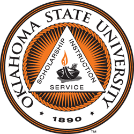 DATA SHARING AGREEMENT[Insert Title of Study]This form may be used for individuals hired to conduct specific research tasks (e.g. transcribing, interpreting. translating, entering data, shredding data, etc.). Text that does not apply to your research should be deleted or modified as appropriate. The text is intended to be instructional rather than declarative. Be sure to delete all instructive text, which is in red, italicized font throughout the document, before submitting to the IRB for review. Sections highlighted in dark grey are fillable text fields you are expected to complete.Researcher(s): [Name of PI and Adviser, University Affiliation]Data Holder(s): [Name of Researcher/Data Provider, University Affiliation]The Researcher(s) listed above seeks access to data managed by the Data Holder listed above, that has been collected as part of another research project.  The purpose of this agreement is to ensure the anonymity of participants whose data are included in the requested data set.  This agreement is pursuant to IRB regulations set forth by the OHRP.  The relevant text from the OHRP/IRB regulations is as follows:"the investigator(s) cannot readily ascertain the identity of the individual(s) to whom the coded private information or specimens pertain because the investigator(s) and the holder of the key enter into an agreement prohibiting the release of the key to the investigator(s) under any circumstances until the individuals are deceased."For Data Holder:By signing below, I commit to excluding all personally identifying information associated with any data provided to er.  My signature does not commit me to providing any data whatsoever to er.  Rather, if such data are provided, I agree that all personally identifying information will be excluded from the data set.________________________________		__________________Signature						DateFor Researcher(s):By signing below, I commit to using only data received from PI completely disassociated from information that might personally identify any individual participants.  I also agree to exclude Data Holder as an investigator on any research projects I undertake using the requested data.________________________________		__________________Signature						Date